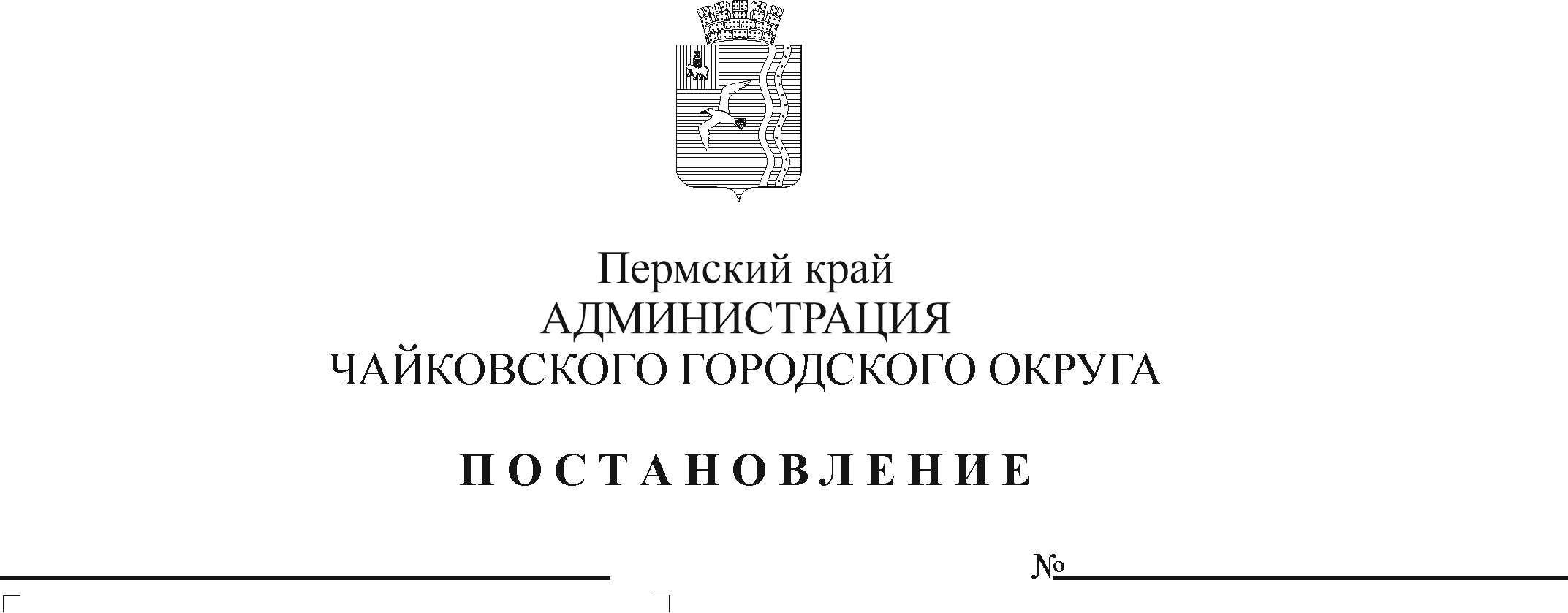 В соответствии с Федеральным законом от 6 октября 2003 г. № 131-ФЗ «Об общих принципах организации местного самоуправления в Российской Федерации», Федеральным законом от 29 декабря 2012 г. № 273-ФЗ «Об образовании в Российской Федерации», Уставом Чайковского городского округаПОСТАНОВЛЯЮ:Внести в Порядок предоставления и расходования средств на организацию питания детей с ограниченными возможностями здоровья в общеобразовательных организациях Чайковского городского округа, утвержденный постановлением администрации Чайковского городского округа от 9 сентября 2019 г. № 1515 (в редакции постановлений от 10.12.2019 № 1940, от 13.05.2020 № 484), следующие изменения:в разделе 2 «Цели и условия предоставления средств» пункт 2.3 изложить в следующей редакции:«2.3. Настоящий Порядок не распространяется на обучающихся с ограниченными возможностями здоровья в отдельных общеобразовательных организациях, осуществляющих образовательную деятельность по адаптированным основным общеобразовательным программам, в общеобразовательных организациях со специальным наименованием «специальные учебно-воспитательные учреждения».»;в разделе 4  «Порядок предоставления и расходования средств»:пункт 4.2 изложить в следующей редакции:«4.2. Обеспечение питанием детей с ОВЗ, обучающихся по очной, очно-заочной форме, в форме семейного образования в муниципальных общеобразовательных учреждениях осуществляется в период учебного процесса на уровнях начального общего образования в размере 35,00 рублей в день, основного общего и среднего общего образования в размере 116,40 рублей в день на одного обучающегося и в размере 35,00 рублей в день на одного обучающегося из малоимущих многодетных семей и малоимущих семей, исходя из стоимости набора продуктов питания, необходимых для приготовления пищи, и расходов, связанных с организацией питания и процессом приготовления пищи.»; пункты 4.7-4.9 Порядка изложить в следующей редакции:«4.7.  Перечисление субсидии общеобразовательной организации осуществляется в сроки и в суммах, установленных соглашением.4.8. Общеобразовательные организации направляют субсидии на расходы, связанные с организацией двухразового питания детей с ОВЗ (оплата услуг по организации питания, в том числе путем выдачи наборов продуктов питания в случае введения ограничительных мероприятий (карантина) или санитарно-противоэпидемических (профилактических) мероприятий).4.9. Субсидии расходуются общеобразовательными организациями на основании заключенных в соответствии с действующим законодательством договоров; актов выполненных работ (оказанных услуг); счетов; счетов-фактур; универсальных передаточных документов; счетов на авансовый платеж в размере не более 30% (если данные условия предусмотрены договором); товарных накладных, прочих документов о приемке работ (оказанных услуг); ежемесячного отчета о фактических расходах на организацию питания детей с ОВЗ по форме согласно Приложению 1 к настоящему Порядку.»;дополнить пунктом 4.11 в следующей редакции:«4.11. Информация о предоставлении бесплатного двухразового питания детям с ограниченными возможностями здоровья в соответствии с настоящим Порядком размещается в Единой государственной информационной системе социального обеспечения. Размещение (получение) указанной информации в Единой государственной информационной системе социального обеспечения осуществляется в соответствии с Федеральным законом от 17 июля 1999 г. № 173-ФЗ «О государственной социальной помощи.». в разделе 6 «Контроль за использованием средств и предоставление отчетсности» пункт 6.2 изложить в следующей редакции:«6.2. Общеобразовательные организации представляют в Управление образования табель учета питания детей с ОВЗ и отчет о фактических расходах на организацию питания детей с ОВЗ по форме согласно приложению 1 к настоящему Порядку в срок до 5 числа месяца, следующего за отчетным.Управление образования ежеквартально представляет в Управление финансов отчет об использовании средств на организацию питания детей с ОВЗ в общеобразовательных организациях, до 15 числа месяца, следующего за отчетным периодом, по форме согласно Приложению 2 к настоящему Порядку.»;Приложение 1 к Порядку изложить в новой редакции согласно приложению 1 к настоящему постановлению;Приложение 2 к Порядку изложить в новой редакции согласно приложению 2 к настоящему постановлению.Опубликовать постановление в муниципальной газете «Огни Камы» и разместить на официальном сайте администрации Чайковского городского округа.Постановление вступает в силу после его официального опубликования и распространяется на правоотношения, возникшие с 1 сентября 2020 г.Глава городского округа – глава администрации Чайковского городского округа		                                   Ю.Г. ВостриковПриложение 1к постановлению администрации Чайковского городского округа от __________ № ___ОТЧЕТо фактических расходах на организацию питания детей с ОВЗв ________________________________(наименование общеобразовательной организации)за ____________месяц 20 ___ г.Исполнитель, тел. "____" _____________ 20___ г.Приложение 2к постановлению администрации Чайковского городского округа от __________ № ___ОТЧЕТоб использовании средств на организацию питания детей с ОВЗ в общеобразовательных организациях Управления образования администрации Чайковского городского округапо состоянию на 01 __________20 ___ г.(нарастающим итогом)Начальник управления образования  _________________ /________________/   М.П.                                                            (подпись)              (расшифровка)    Исполнитель   ________________/________________/    телефон:            (подпись)              (расшифровка)№ п/пНаименование расходовСписочная численность детей с ОВЗ на отчетную дату, чел.Кол-во фактических дней посещения за отчетный период, дниСтоимость питания на 1 учащегося в день, руб.Фактические расходы, руб.1234561Бесплатное питание детей с ОВЗ,1-4 класс35,002Бесплатное питание детей с ОВЗ из малоимущих многодетных семей и малоимущих семей,5-11 класс35,003Бесплатное двухразовое питание детей с ОВЗ, 5-11 класс116,40ИТОГО:№п/пНаименование расходовСписочная численность детей с ОВЗ на отчетную дату, чел.Предусмотрено в бюджете, тыс. руб.Перечислено субсидии учреждениям, тыс. руб.Фактические расходы на питание, тыс. руб.Произведено выплат учреждениями, тыс. руб.Остаток субсидии на лицевых счетах учреждений на конец отчетного периода, тыс. руб.12345678=5-71.Бесплатное питание детей с ОВЗ,1-4 классХХХХ2.Бесплатное питание детей с ОВЗ из малоимущих многодетных семей и малоимущих семей,5-11 классХХХХБесплатное двухразовое питание детей с ОВЗ, 5-11 классИТОГО:ИТОГО: